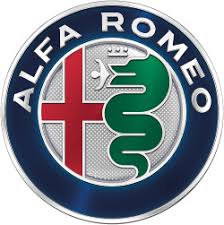 AROCA Driver Training & Track Day.Friday 10th Feb 2023We are holding the legendary AROCA driver training day at Pheasant Wood Circuit at Marulan on Friday the 10th February 2023.Included below is the information package with details of the event and how to enter.-----------------------------------------------------------------------------------------------------------------------Any AROCA members or their family and invited guests are welcome.Any Brand of car can be used as long as mechanically sound. (No open wheelers or bikes) The day will be divided into 3 sessions:  Road-registered cars - Race cars - Driver training group. Each session will be approximately 20mins and rotated throughout the day. Timetable will be provided.The event is ideal for those wanting to experience their cars at above road legal speed, those wanting to progress to super sprinting or racing and those that want to give their race cars a test before the season starts.Topics and techniques included in the training: -   1)  Car preparation	2)  Driver preparations 	3)  Basic safety	4)   Braking  / ABS  5)  Weight transfer and physics	6)  Throttle steering	7)   Slow in fast out 	8)   Apexes                         The day will also be a great opportunity to also catch up with your mates, blow out the cobwebs, test for the new racing year and give some friends a few laps in the passenger seat.  Features about the day:Plenty of track timePassengers allowed all day – either for fun or for training, or both! Yes, you can take your mates for a hot lap, all they need to do is sign on at the office – no payment required for them!We aim to host the race car handicapped “demonstration event” towards the end of the day!Requirements of Car and DriverDrivers and Passengers must wear full length clothing (arms and legs covered), wear non-synthetic, covered shoes, and wear an approved helmet (motorcycle or car racing helmet). Cars must be roadworthy or complying log booked race cars. Sorry no open wheelers or motorcycles permitted. AROCA reserves the right to scrutineer any car and should we deem it to be unsafe, exclude it from the event at our sole discretion. Pheasant Wood are conscious of noise and there are limits imposed. This should not affect road going cars.Of course, no alcohol or illicit drugs are permitted at any time.HOW TO ENTER: (1).  Deposit your entry fee to the AROCA NSW Bank account (please put your name followed by DD in the transferee field)  AROCA NSW    BSB:  062 203    Account Number:  00901342(2).  Entry fees are:- Early bird Payments before 4th February			$190.00 Cash back offer, see below.- Late payments before 9th February                     		$210.00 - CASH Payments on the day at the track 10th February   	$220.00IMPORTANT: EARLY BIRD entries will go into a draw on the day for a REFUND OF YOUR ENTRY FEE CASH IN HAND on the spot. So be an Early Bird!(3). Fill in the entry form and submit it by following this link https://forms.gle/DUdJsJgE7XZSM1mP8Licence RequirementsIt’s simple: anyone who DRIVES a car on the day needs to have paid for the day and have a circuit licence (passengers are only required to sign on at the office).Licence options for the day are as follows:1. CAMS L2S or higher;2. Pheasant Wood Day Licence https://pheasantwood.com.au/products/pheasant-wood-day-licence or on the day.3. AASA Day Licence on-line only prior to event https://aasa.com.au/licences/day-licences/We look forward to seeing you and your mates at Pheasant Wood for what will be a great Track day!For more information contact Bill Magoffin:   bmagoffin@optusnet.com.au or 0428 965 710 